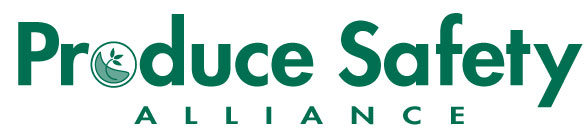 PSA Grower Training Course Agenda<Month – Date – Year><Time><Location><Sponsors/Hosts>7:30 AM		Registration and Refreshments8:00 AM 		Welcome, Introductions, and Course Expectations8:30 AM 		Module 1: Introduction to Produce Safety9:30 AM 		Module 2: Worker Health, Hygiene, and Training 10:30 AM 	Break10:45 AM 	Module 3: Soil Amendments 11:30 AM 	Module 4: Wildlife, Domesticated Animals, and Land Use12:15 PM 	Lunch1:00 PM 		Module 5: Agricultural Water – Part I: Production Water 2:00 PM 		Module 5: Agricultural Water – Part 2: Postharvest Water2:45 PM 		Break3:00 PM 		Module 6: Postharvest Handling and Sanitation 4:00 PM 		Module 7: How to Develop a Farm Food Safety Plan4:45 PM 		Final Questions, Closing Statements and Evaluations5:00 PM		Adjourn